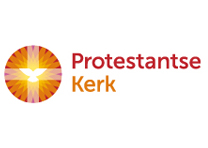 Orde van dienst voor donderdagmorgen 10 mei 2018 in de Protestantse Dorpskerk te Oostkapelle.  Hemelvaartsdag.   Kleur: wit.  Predikant is ds. Ph.A. Beukenhorst, ouderling van dienst Peter Geene en organist Jos Meeuwsen. DIENST VAN DE VOORBEREIDINGVoorzang:   Liedboek 380: strofen 1, 2 en 3Welkom en mededelingen door de ouderling van dienstZingen (staande): Liedboek Psalm 47: strofen 1, 2 en 3  [Psalm bij Hemelvaartsdag]Stil gebedBemoediging en groet:	Ds.:         Onze hulp is in de naam van de Heer, die hemel en aarde gemaakt heeft,Allen:	    die trouw houdt tot in eeuwigheid,Ds.:         en niet zal loslaten wat in zijn Naam eenmaal tot leven is geroepen.         Genade, barmhartigheid en vrede, van God onze Vader en van Jezus Christus onze Heer.            Allen:	    AmenGebed van toenadering:Ds.:	Heer, onze God,        Allen:	 Vergeef ons wat wij misdedenDs.:	en laat ons in vrede leven        Allen:      Amen     (hierna weer zitten)DIENST VAN HET WOORDGebed bij de opening van de BijbelEerste Bijbellezing:  Exodus 40, 34  t/m 38 (NBV)  –  Lector:  Han de Kam Zingen:   Liedboek  655: strofen 1 en 2Tweede Bijbellezing:  Handelingen 1, 1  t/m 11 (NBV)  –  Lector:  Han de Kam Zingen:    Liedboek 663:  strofen 1 en 2Bijbeluitleg en verkondigingMeditatief orgelspelGedicht:  ‘Weggaan’  (Rutger Kopland in ‘De eerste dag’, uitgave Raad van Kerken)                    Weggaan is iets anders dan het huis uit sluipen                     zacht de deur dichttrekken achter je bestaan en niet                     terugkeren. Je blijft iemand op wie wordt gewacht.                     Weggaan kun je beschrijven als een soort blijven. Niemand                     wacht want je bent er nog. Niemand neemt afscheid                     want je gaat niet weg. Zingen:  Liedboek 666:  eerst luisteren melodie, daarna zingen strofen 1 en 2DIENST VAN GEBEDEN EN GAVENDankgebed en voorbeden; Stil gebed; het Onze VaderCollecten voor Kerkrentmeesterschap en Radio Bloemendaal  Orgelspel tijdens de collecteZingen slotlied (staande):   Liedboek 865:  strofen 1, 2 en 3Heenzending en zegen       –       Zingen:   Liedboek 431.c.Bevestigen van het bordje ‘Groene Kerk’     /      Groet in de hal en buiten     